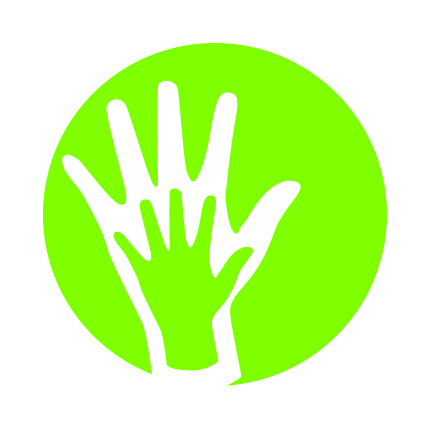 FORMULAIRE D’INSCRIPTIONS (à me renvoyer par mail ou poste) Merci   Nom de l’enfant :……………………………………………………………………..Prénom :…………………………………………………………………………………..Date de naissance :……………………………………………………………………Période de stage :……………………………………………………………………..Mutuelle :…………………………………………………………………………………Numéro de Gsm des 2 parents :………………………………………………..Acompte de 50% lors de l’inscription, indispensable pour que l’inscription soit valide.Virement de la totalité du stage 15 jours avant le début du stage.N° de compte : BE07 0019 4606 9166  Communication : Prénom de votre enfant et la date du stageMerci à vous tous,Au plaisir de se revoir ou de se rencontrer.Véronique